The City School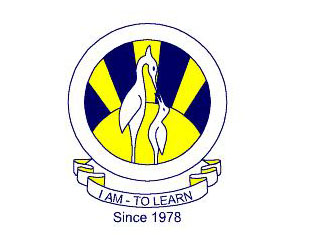 North Nazimabad Boys CampusClass: 9	Subject: Paktistan Studies – History	Teacher: Ms. Maira ArifWorksheet # 1Q1.	Give short answers to the following:Where did Syed Ahmed Barelvi conduct his first battle against the Sikhs in 1826?In which year did Queen Elizabeth I grant a charter to the English East India Company?Who held talks with Gandhi following the first RTC in 1931?In which year did Britain annex Punjab?Who gave the law of Doctrine of Lapse?Q2.	Give three reasons for the following: Why did the EIC become involved in the Indian sub continent?Why did the Mughal Empire decline?Why did Sir Syed establish Aligarh Movement?Why did the War of Independence fail?Why did Pakistan choose Urdu as its National Language?